ZION LUTHERAN CHURCH April 2024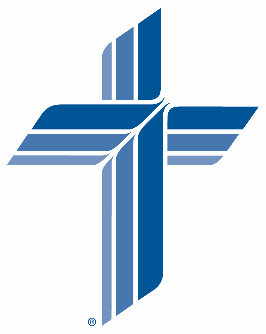 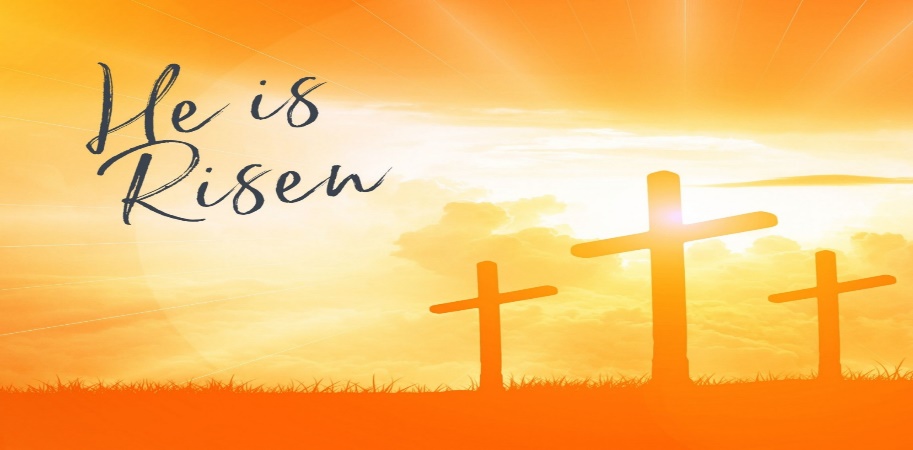 Zion Lutheran ChurchStillwater, OklahomaApril 2024 NewsletterPastor Wackler	Christ is Risen! He is Risen Indeed! Alleluia! We celebrated our great hope in Jesus on Resurrection of Our Lord Sunday. What a great festival, which brings wonderful hope and joy to mankind. 		I hope that you gained a deeper understanding and perspective during Lent as we explored the Jewish festivals. It became very apparent that each of these festivals featured God's love and redemption very prominently. It becomes obvious as well that the festivals of the OT were pointing to the coming Savior, Jesus.	This month and the next will also be filled with activities. We will have the confirmation of eight of our young people on May 5. Christ Lutheran of Perry will celebrate the confirmation of two on April 28, as well. OSU Graduation is the 10th and 11th of May. Our daughter Megan's wedding is also on May 10.	As summer approaches, I encourage all with children to consider sending them to Camp Lutherhoma. Their material is on our bulletin board. Several of our student attendees here at Zion will be counselors at the Camp.	We continue to need ushers and others who serve. Please consider assisting our congregation by signing up for this way of serving.	Our sister congregations at Perry, and Newkirk and rural Blackwell remain without pastors. At Perry, the search continues, and plans are being considered for the St. Johns of Kay County. Please remember them in your prayers.  Easter blessings to all.Pastor WacklerSunday Services on YouTubePASTOR WACKLER OFFERS PRIVATE COMMUNIONAt the churchIn your homeOn your comfort levelContact the church for more infoNEWSHospitality Sign-up Sheet for May-August is posted on the bulletin board in the Fellowship Hall. LCMSU Meal Sign up Sheet is posted on the bulletin board in the Fellowship Hall.Worship Assistants sign up board is located in the narthex if you would like to volunteer to help, please see the board for open opportunities.Monday – Thursday: Video devotions with Pastor: usually posted on Youtube and Facebook the evening before. Schedule of readings available.Lutheran Women’s Missionary League – April 2024 2023–2025 Mission Grant No. 9 EQUIPPING YOUNG LEADERSLCMS Youth Ministry | $50,000LWML Mission Grant #9, Equipping Young Leaders will allow LCMS Youth Ministries to develop new curriculums for four regional YouthLead events, pilot a new Servant Event for youth, and develop a survey for Generation Z. These projects are to help teens and young adults stay connected to the church and grow in their faith in Jesus Christ. To learn more, visit www.lwml.org/2023-2025-mission-grant-9.The LWML will have our annual Salad Supper on April 23rd. All ladies of the congregation are welcome to join us. It is always a fun event. Blessings to you and yours as we head into Holy Week and Easter! Love, Diane, LWML ReporterDATES TO REMEMBERZion Lutheran Spring 2024Confirmation Class Sundays @ 9:15 am Wednesdays Bible Study 10:30 am & 6:30 pm (resumes April 10th)LCMSU Bible Study & Meal Tuesdays @ 6:30 pm Men’s Breakfast 7:00 am (2nd Friday of the month) SALT Bible Study 10:30 am (2nd & 4 Tuesday of the month)Voter’s Meeting April 14th @ 11:45 amLWML Salad Supper April 23rd @ 5:00 pmAprilBIRTHDAYS4/1	Carolyn Scheihing			Melissa Beck				4/4	Camryn Farley				Ethan Cook4/6	Les Hinton4/11	Janice Downing					4/12	Gideon Hentges 					4/14	Buddy Harrell4/15 	Susan Willoughby4/16	Blake AndertonSusan KeelerMatthew SittonSarah Whitfield4/17	Frank Kulling4/19	Chris BensonJonathan Wackler4/22	Rachel Meier4/24	Joyce Harrell4/25	Clarice Quinn4/26	Paden Huber4/30	Stan BensonStacy PrimeauxANIVERSARIES4/4 	Nicholas & Lori Huber (15th)4/9	Gary & Janet Renollet (48th)4/9	Rev. John & Diane Wackler (36th)4/10 	Danny & Cari Fischer (12th)ElderGlen HoeckerAltar Guild4/7 (w) Susan Willoughby4/14 (w) & 4/21 (w) Dot Kulling & Mickey Wolff4/28 (w) Debbie HooperFlowers on the Altar4/7 Fischer 12th anniversary & Wackler 36th anniversary4/14 Harrell Buddy birthday4/21 Kulling Frank birthday4/28 Farley memory Jill’s mom Naida Miller